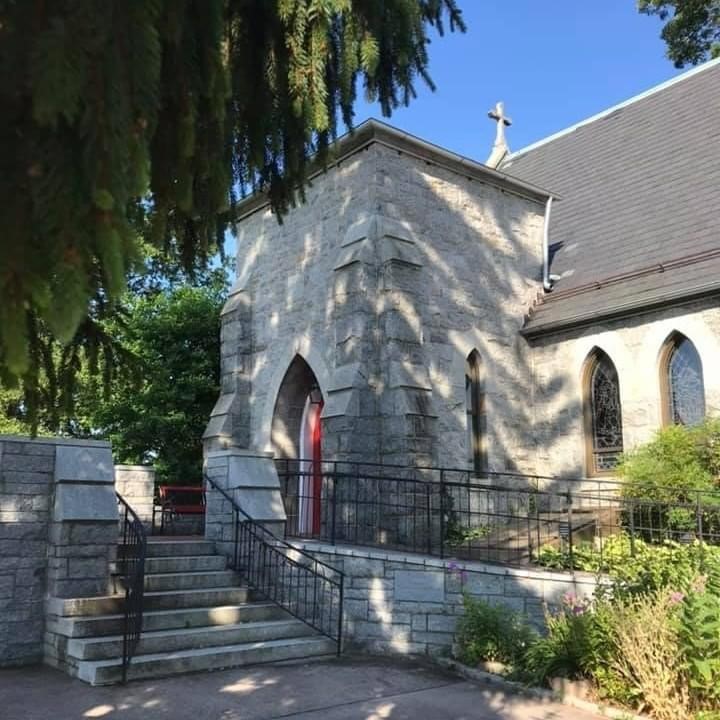 10:30 am WorshipHoly Eucharist, Rite Two10:25 am Church Bell is RungThe Word of GodOpening hymn:  Hail thee, festival day!			        Hymnal #225RefrainHail thee, festival day! Blest day that art hallowed for ever, day when the Holy Ghost shone in the world with God’s grace.1. Lo, in the likeness of fire, on those who await his appearing,he whom the Lord foretold suddenly swiftly descends:Refrain2.  Hark! For in myriad tongues Christ’s own, his chosen apostles, preach to the ends of the earth Christ and his wonderful works:RefrainCelebrant:  Alleluia. Christ is risen.						        BCP 355People:  The Lord is risen indeed. Alleluia.Celebrant:  Almighty God, to you all hearts are open, all desires known, and from you no secrets are hid: Cleanse the thoughts of our hearts by the inspiration of your Holy Spirit, that we may perfectly love you, and worthily magnify your holy Name; through Christ our Lord. Amen.The Gloria in excelsisGlory to God in the highest,and peace to his people on earth.Lord God, heavenly King,almighty God and Father,we worship you, we give you thanks,we praise you for your glory.Lord Jesus Christ, only Son of the Father,Lord God, Lamb of God,you take away the sin of the world:have mercy upon us;you are seated at the right hand of the Father:receive our prayer.For you alone are the Holy One,you alone are the Lord,you alone are the Most HighJesus Christ,with the Holy Spirit,in the glory of God the Father.  Amen.Celebrant:  The Lord be with you.People:  And also with you.Celebrant:  Let us pray.The Collect of the Day 		Kneel as ableAlmighty God, on this day you opened the way of eternal life to every race and nation by the promised gift of your Holy Spirit: Shed abroad this gift throughout the world by the preaching of the Gospel, that it may reach to the ends of the earth; through Jesus Christ our Lord, who lives and reigns with you, in the unity of the Holy Spirit, one God, for ever and ever.  Amen.A Reading from the Prophet Ezekiel					         37:1-14The hand of the Lord came upon me, and he brought me out by the spirit of the Lord and set me down in the middle of a valley; it was full of bones. He led me all around them; there were very many lying in the valley, and they were very dry. He said to me, “Mortal, can these bones live?” I answered, “O Lord God, you know.” Then he said to me, “Prophesy to these bones, and say to them: O dry bones, hear the word of the Lord. Thus says the Lord God to these bones: I will cause breath to enter you, and you shall live. I will lay sinews on you, and will cause flesh to come upon you, and cover you with skin, and put breath in you, and you shall live; and you shall know that I am the Lord.”So I prophesied as I had been commanded; and as I prophesied, suddenly there was a noise, a rattling, and the bones came together, bone to its bone. I looked, and there were sinews on them, and flesh had come upon them, and skin had covered them; but there was no breath in them. Then he said to me, “Prophesy to the breath, prophesy, mortal, and say to the breath: Thus says the Lord God: Come from the four winds, O breath, and breathe upon these slain, that they may live.” I prophesied as he commanded me, and the breath came into them, and they lived, and stood on their feet, a vast multitude.Then he said to me, “Mortal, these bones are the whole house of Israel. They say, ‘Our bones are dried up, and our hope is lost; we are cut off completely.’Therefore prophesy, and say to them, Thus says the Lord God: I am going to open your graves, and bring you up from your graves, O my people; and I will bring you back to the land of Israel. And you shall know that I am the Lord, when I open your graves, and bring you up from your graves, O my people. I will put my spirit within you, and you shall live, and I will place you on your own soil; then you shall know that I, the Lord, have spoken and will act,” says the Lord.Reader:  The Word of the Lord.People:   Thanks be to God.Psalm 104:25-35, 3725	O Lord, how manifold are your works! *
in wisdom you have made them all;
the earth is full of your creatures.26	Yonder is the great and wide sea
with its living things too many to number, *
creatures both small and great.27	There move the ships,
and there is that Leviathan, *
which you have made for the sport of it.28	All of them look to you *
to give them their food in due season.29	You give it to them; they gather it; *
you open your hand, and they are filled with good things.30	You hide your face, and they are terrified; *
you take away their breath,
and they die and return to their dust.31	You send forth your Spirit, and they are created; *
and so you renew the face of the earth.32	May the glory of the Lord endure for ever; *
may the Lord rejoice in all his works.33	He looks at the earth and it trembles; *
he touches the mountains and they smoke.34	I will sing to the Lord as long as I live; *
I will praise my God while I have my being.35	May these words of mine please him; *
I will rejoice in the Lord.37	Bless the Lord, O my soul. *
Hallelujah!A Reading from the Acts of the Apostles					    2:1-21When the day of Pentecost had come, the disciples were all together in one place. And suddenly from heaven there came a sound like the rush of a violent wind, and it filled the entire house where they were sitting. Divided tongues, as of fire, appeared among them, and a tongue rested on each of them. All of them were filled with the Holy Spirit and began to speak in other languages, as the Spirit gave them ability.Now there were devout Jews from every nation under heaven living in Jerusalem. And at this sound the crowd gathered and was bewildered, because each one heard them speaking in the native language of each. Amazed and astonished, they asked, "Are not all these who are speaking Galileans? And how is it that we hear, each of us, in our own native language? Parthians, Medes, Elamites, and residents of Mesopotamia, Judea and Cappadocia, Pontus and Asia, Phrygia and Pamphylia, Egypt and the parts of Libya belonging to Cyrene, and visitors from Rome, both Jews and proselytes, Cretans and Arabs-- in our own languages we hear them speaking about God's deeds of power." All were amazed and perplexed, saying to one another, "What does this mean?" But others sneered and said, "They are filled with new wine."But Peter, standing with the eleven, raised his voice and addressed them, "Men of Judea and all who live in Jerusalem, let this be known to you, and listen to what I say. Indeed, these are not drunk, as you suppose, for it is only nine o'clock in the morning. No, this is what was spoken through the prophet Joel:`In the last days it will be, God declares, that I will pour out my Spirit upon all flesh, and your sons and your daughters shall prophesy, and your young men shall see visions, and your old men shall dream dreams. Even upon my slaves, both men and women, in those days I will pour out my Spirit; and they shall prophesy.And I will show portents in the heaven above and signs on the earth below,
blood, and fire, and smoky mist. The sun shall be turned to darkness and the moon to blood, before the coming of the Lord's great and glorious day.  Then everyone who calls on the name of the Lord shall be saved.' "Reader:  The Word of the Lord.People:   Thanks be to God.Gradual hymn:  Holy Spirit, font of light			      Hymnal #2281. Holy Spirit, font of light, focus of God’s glory bright,shed on us a shining ray. Father of the fatherless,giver of gifts limitless, come and touch our hearts today.2.  Source of strength and sure relief, comforter in time of grief,enter in and be our guest. On our journey grant us aid,freshening breeze and cooling shade, in our labor inward rest.3.  Enter each aspiring heart, occupy its inmost partwith your dazzling purity. All that gives to us our worth,all that benefits the earth, you bring to maturity.4. With your soft, refreshing rains break our drought, remove our stains;bind up all our injuries. Shake with rushing wind our will;Melt with fire our icy chill; bring to light our perjuries.5. As your promise we believe, make us ready to receivegifts from your unbounded store. Grant enabling energy,Courage in adversity, joys that last for evermore.The Gospel						      	   	Priest:  The Holy Gospel of our Lord Jesus Christ according to John  15:26-27;16:4b-15People:  Glory to you, Lord Christ.Jesus said to his disciples, ”When the Advocate comes, whom I will send to you from the Father, the Spirit of truth who comes from the Father, he will testify on my behalf. You also are to testify because you have been with me from the beginning.“I did not say these things to you from the beginning, because I was with you. But now I am going to him who sent me; yet none of you asks me, ‘Where are you going?’ But because I have said these things to you, sorrow has filled your hearts. Nevertheless I tell you the truth: it is to your advantage that I go away, for if I do not go away, the Advocate will not come to you; but if I go, I will send him to you. And when he comes, he will prove the world wrong about sin and righteousness and judgment: about sin, because they do not believe in me; about righteousness, because I am going to the Father and you will see me no longer; about judgment, because the ruler of this world has been condemned.“I still have many things to say to you, but you cannot bear them now. When the Spirit of truth comes, he will guide you into all the truth; for he will not speak on his own, but will speak whatever he hears, and he will declare to you the things that are to come. He will glorify me, because he will take what is mine and declare it to you. All that the Father has is mine. For this reason I said that he will take what is mine and declare it to you.Celebrant:  The Gospel of the Lord.People:  Praise to you, Lord Christ.The congregation is seated.Sermon							         Rev. Elizabeth Sipos+The Nicene Creed						                 BCP 358We believe in one God,the Father, the Almighty,maker of heaven and earth,of all that is, seen and unseen.We believe in one Lord, Jesus Christ,the only Son of God,eternally begotten of the Father,God from God, Light from Light,true God from true God,begotten, not made,of one Being with the Father.Through him all things were made.For us and for our salvationhe came down from heaven:by the power of the Holy Spirithe became incarnate from the Virgin Mary,and was made man.For our sake he was crucified under Pontius Pilate;he suffered death and was buried.On the third day he rose againin accordance with the Scriptures;he ascended into heavenand is seated at the right hand of the Father.He will come again in glory to judge the living and the dead,and his kingdom will have no end.We believe in the Holy Spirit, the Lord, the giver of life,who proceeds from the Father and the Son.With the Father and the Son he is worshiped and glorified.He has spoken through the Prophets.We believe in one holy catholic and apostolic Church.We acknowledge one baptism for the forgiveness of sins.We look for the resurrection of the dead,and the life of the world to come. Amen.Prayers of the People Form VI					      BCP 392Litanist:  In peace, we pray to you, Lord God.Litanist:  For all people in their daily life and work;
People:  For our families, friends, and neighbors, and for those who are 	 alone.Litanist:  For this community, the nation, and the world;
People:  For all who work for justice, freedom, and peace.Litanist:  For the just and proper use of your creation;
People:  For the victims of hunger, fear, injustice, and oppression.Litanist:  For all who are in danger, sorrow, or any kind of trouble;People:  For those who minister to the sick, the friendless, and the needy.Litanist:  For the peace and unity of the Church of God;People:  For all who proclaim the Gospel, and all who seek the Truth.Litanist:  For Most Rev’d. Justin Welby, Archbishop of Canterbury; for The Most Rev’d. Michael Curry, our Presiding Bishop; for Right Rev’d. Eugene Sutton, our Bishop; for the Rt. Rev’d Robert Ihloff, our Assisting Bishop, for our Rector, Rev. Elizabeth Sipos, for the Wardens, Vestry, Staff, and all members and friends of St. John’s Church.People:  For all who serve God in his Church.Litanist:  For the special needs and concerns of this congregation.The People may add their own petitionsLitanist:  Hear us, Lord;
People:  For your mercy is great.
Litanist:  We thank you, Lord, for all the blessings of this life.The People may add their own thanksgivingsLitanist:  We will exalt you, O God our King;People:  And praise your Name for ever and ever.Litanist:  We pray for all who have died, that they may have a place in
	    your eternal kingdom.The People may add their own petitionsLitanist:  Lord, let your loving-kindness be upon them;
People:  Who put their trust in you.Litanist:  We pray to you also for the forgiveness of our sins.People:  Have mercy upon us, most merciful Father;  in your compassion forgive us our sins,  known and unknown,  things done and left undone; and so uphold us by your Spirit that we may live and serve you in newness of life, to the honor and glory of your Name; through Jesus Christ our Lord. Amen.Celebrant gives Absolution.*The Peace									      BCP 360Celebrant:  The peace of the Lord be always with you.People:  And also with you.Welcome & AnnouncementsThe Holy CommunionOffertory anthem:  Come Thou Almighty King (Bell Choir)Offertory hymn:  Like the murmur of the dove’s song	       Hymnal #5131. Like the murmur of the dove’s song, like the challenge of her flight,like the vigor of the wind’s rush, like the new flame’s eager might: come, Holy Spirit, come.2. To the members of Christ’s Body, to the branches of the Vine.to the Church in faith assembled, to her midst as gift and sign:come, Holy Spirit, come.3. With the healing of division, with the ceaseless voice of prayer,with the power to love and witness, with the peace beyond compare:come, Holy Spirit, come.Doxology								    Hymn #43, vs. 4Praise God, from whom all blessings flow; praise him, all creatures here below; praise him above, ye heavenly host: praise Father, Son and Holy Ghost.THE GREAT THANKSGIVING: Eucharistic Prayer B	      BCP 367Celebrant:  The Lord be with you.People:  And also with you.Celebrant:  Lift up your hearts.People:  We lift them to the Lord.Celebrant:  Let us give thanks to the Lord our God.People:  It is right to give him thanks and praise.Preface of the DayCelebrant:  Therefore we praise you, joining our voices with Angels andArchangels and with all the company of heaven, who for ever sing this hymn to proclaim the glory of your Name:Sanctus								       Hymnal #S-130Holy, holy, holy Lord, God of power and might,Holy, holy, holy Lord, God of power and might,heaven and earth are full, full of your glory.Hosanna in the highest.  Hosanna in the highest.Blessed is he who comes in the name of the Lord.Hosanna in the highest. Hosanna in the highest.Celebrant:  We give thanks to you, O God, for the goodness and love which you have made known to us in creation; in the calling of Israel to be your people; in your Word spoken through the prophets; and above all in the Word made flesh, Jesus, your Son. For in these last days you sent him to be incarnate from the Virgin Mary, to be the Savior and Redeemer of the world. In him, you have delivered us from evil, and made us worthy to stand before you. In him, you have brought us out of error into truth, out of sin into righteousness, out of death into life.On the night before he died for us, our Lord Jesus Christ took bread; and when he had given thanks to you, he broke it, and gave it to his disciples, and said, "Take, eat: This is my Body, which is given for you. Do this for the remembrance of me."After supper he took the cup of wine; and when he had given thanks, he gave it to them, and said, "Drink this, all of you: This is my Blood of the new Covenant, which is shed for you and for many for the forgiveness of sins. Whenever you drink it, do this for the remembrance of me."Therefore, according to his command, O Father, Celebrant and People:  We remember his death, We proclaim his resurrection,
We await his coming in glory;Celebrant:  And we offer our sacrifice of praise and thanksgiving to you, 
O Lord of all; presenting to you, from your creation, this bread and this wine.We pray you, gracious God, to send your Holy Spirit upon these gifts that they may be the Sacrament of the Body of Christ and his Blood of the new Covenant. Unite us to your Son in his sacrifice, that we may be acceptable through him, being sanctified by the Holy Spirit. In the fullness of time, put all things in subjection under your Christ, and bring us to that heavenly country where, with St. John and all your saints, we may enter the everlasting heritage of your sons and daughters; through Jesus Christ our Lord, the firstborn of all creation, the head of the Church, and the author of our salvation.Celebrant:  By him, and with him, and in him, in the unity of the Holy Spirit all honor and glory is yours, Almighty Father, now and for ever. Amen.And now, as our Savior Christ has taught us, we are bold to say,Our Father, who art in heaven,
    hallowed be thy Name,
    thy kingdom come,
    thy will be done,
        on earth as it is in heaven.
Give us this day our daily bread.
And forgive us our trespasses,
    as we forgive those
        who trespass against us.
And lead us not into temptation,
    but deliver us from evil.
For thine is the kingdom,
    and the power, and the glory,
    for ever and ever. Amen.Invitation to CommunionThe Breaking of the BreadCelebrant:  Alleluia. Christ our Passover is sacrificed for us;People:  Therefore let us keep the feast. Alleluia.Celebrant:  The Gifts of God for the people of God.Communion hymn:  O Spirit of Life, O Spirit of God		Hymnal #5051. O Spirit of Life, O Spirit of God, in every need thou bringest aid;thou comest forth from God’s great throne, from God, the Father and the Son;O Spirit of Life, O Spirit of God.2. O Spirit of Life, O Spirit of God, increase our faith in our dear Lord;unless thy grace the power should give, none can believe in Christ and live;O Spirit of Life, O Spirit of God.3. O Spirit of Life, O Spirit of God, make us to love thy sacred word;the holy flame of love impart, that charity may warm each heart;O Spirit of Life, O Spirit of God.4. O Spirit of Life, O Spirit of God, enlighten us by that same word;teach us to know the Father’s love, and his dar Son, who reigns above;O Spirit of Life, O Spirit of God.The Post Communion Prayer		                                                BCP 365People:  Eternal God, heavenly Father, you have graciously accepted us as living members of your Son our Savior Jesus Christ, and you have fed us with spiritual food in the Sacrament of his Body and Blood. Send us now into the world in peace, and grant us strength and courage to love and serve you with gladness and singleness of heart; through Christ our Lord. Amen.BlessingClosing hymn:  O Spirit of the living God				Hymnal #5311. O Spirit of the living God, in all thy plenitude of grace,wher e’er the foot of man hath trod, descend on our apostate race.2. Give tongues of fire and hearts of love, to preach the reconciling word;give power and unction from above, when e’er the joyful sound is heard.3. Be darkness, at thy coming, light; confusion, order in thy path;souls without strength inspire with might, bid mercy triumph over wrath.4. Convert the nations! Far and nigh the triumphs of the cross record;the Name of Jesus glorify, till every people call him Lord.    The DismissalCelebrant:  Let us go forth in the name of the risen Lord.  Alleluia, Alleluia.People:  Thanks be to God. Alleluia, Alleluia!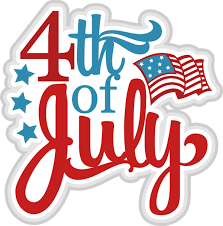 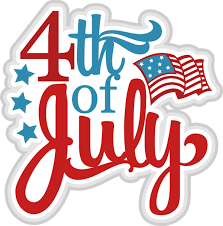 